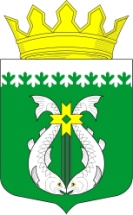 РОССИЙСКАЯ ФЕДЕРАЦИЯРЕСПУБЛИКА  КАРЕЛИЯАДМИНИСТРАЦИЯ МУНИЦИПАЛЬНОГО ОБРАЗОВАНИЯ «СУОЯРВСКИЙ РАЙОН»ПОСТАНОВЛЕНИЕ 12.04.2021 			                                                                                        № 276О внесении изменений в постановление администрации муниципального образования «Суоярвский район» № 725 от 27.12.2017  «Об утверждении муниципальной программы Суоярвского городского поселения «Формирование современной городской среды на территории Суоярвского городского поселения»            В соответствии со статьей 179 Бюджетного кодекса Российской Федерации, пункта 6 части 1 статьи 16 Федерального закона от 06.10.2003 № 131-ФЗ «Об общих принципах организации местного самоуправления в Российской Федерации», в соответствии с постановлением Правительства Республики Карелия от 31.08.2017 № 301-П «Об утверждении государственной программы Республики Карелия «Формирование современной городской среды» на 2018-2022 годы», в соответствии с подпунктом д пункта 36 Правил предоставления средств государственной поддержки из федерального бюджета бюджетам субъектов Российской Федерации для поощрения муниципальных образований – победителей Конкурса, утвержденных постановлением Правительства российской Федерации от 7 марта 2018 года № 237, руководствуясь Уставом Суоярвского городского поселения,Паспорт Программы изложить в соответствии с Приложением 1 к настоящему Постановлению.Внести изменения в Приложение 4 муниципальной программы «Формирование современной городской среды на территории Суоярвского городского поселения» в соответствии с Приложением 2 к настоящему Постановлению.Внести изменения в Приложение 12 муниципальной программы «Формирование современной городской среды на территории Суоярвского городского поселения» в соответствии с Приложением 3 к настоящему Постановлению.Внести изменения в Приложение 13 муниципальной программы «Формирование современной городской среды на территории Суоярвского городского поселения» в соответствии с Приложением 4 к настоящему Постановлению.             4.	 Настоящее постановление вступает в силу со дня его подписания и подлежит размещению на официальном сайте Суоярвского городского поселения в информационно-телекоммуникационной сети "Интернет".Глава Администрации                                                                                     Р.В. ПетровРазослать: дело, отдел по развитию предпринимательства и инвестиционной политикиПриложение 1 к Постановлению Администрации муниципального образования «Суоярвский район»  № 276 от 12.04.2021  «Утверждена Постановлением администрациимуниципального образования  «Суоярвский район» от 27.12.2017 № 725Паспортмуниципальной программы«Формирование современной городской среды на территории Суоярвского городского поселения»* определяется после завершения процедур по отбору дворовых территорий, подлежащих благоустройству.Приложение 2 к Постановлению администрации муниципального образования «Суоярвский район»№ 276 от 12.04. 2021 «О внесении изменений                                                                                             в постановление администрации                                                                                                  муниципального образования«Суоярвский район» № 725 от 27.12.2017«Об утверждении муниципальной программыСуоярвского городского поселения«Формирование комфортной городской средына территории Суоярвского городского поселения»Приложение 4 к муниципальной программеАдресный перечень дворовых и общественных территорий, нуждающихся в благоустройстве Приложение 3 к Постановлению Администрации муниципального образования «Суоярвский район» № 276 от 12.04. 2021 «О внесении изменений в постановление администрации муниципального образования «Суоярвский район» № 725 от 27.12.2017 «Об утверждении муниципальной программы Суоярвского городского поселения «Формирование современной городской среды на территории Суоярвского городского поселения»   Приложение 12 к муниципальной ПрограммеПриложение 4 к Постановлению Администрации муниципального образования «Суоярвский район» № 276  от 12.04.2021 «О внесении изменений в постановление администрации муниципального образования «Суоярвский район» № 725 от 27.12.2017 «Об утверждении муниципальной программы Суоярвского городского поселения «Формирование современной городской среды на территории Суоярвского городского поселения»    Приложение 13 к муниципальной ПрограммеПланируемые результаты реализации муниципальной программыОтветственный исполнитель муниципальной программыАдминистрация муниципального образования «Суоярвский район»Участники муниципальной программыОрганизации, осуществляющие управление многоквартирными домами, товариществам собственников жилья, жилищным или иным специализированным потребительским кооперативам (далее – управляющие организации)Цель муниципальной программыПовышение качества и комфорта городской среды на территории муниципального образованияЗадачи муниципальной программыОбеспечение формирования единого облика муниципального образования.Обеспечение создания, содержания и развития объектов благоустройства на территории муниципального образования, включая объекты, находящиеся в частной собственности и прилегающие к ним территории.Повышение уровня вовлеченности заинтересованных граждан, организаций в реализацию мероприятий по благоустройству территории муниципального образования.Целевые показатели (индикаторы) муниципальной программыДоля реализованных проектов благоустройства дворовых территорий (полностью освещенных, оборудованных местами для проведения досуга и отдыха разными группами населения, спортивные площадки, детские площадки и т.д., малыми архитектурными формами) в общем количестве реализованных в течение планового года проектов благоустройства дворовых территорий 100 %.Доля реализованных комплексных проектов благоустройства общественных территорий, в общем количестве реализованных в течение планового года проектов благоустройства 100 % общественных территорий.Доля дворовых территорий, благоустройство которых выполнено при участии граждан, организаций в соответствующих мероприятиях, в общем количестве реализованных в течение планового года проектов благоустройства дворовых территорий 100 %.Срок реализации муниципальной программы2018-2024 годыОбъемы бюджетных ассигнований муниципальной программыПрогнозируемый общий объем средств, направляемых на реализацию муниципальной программы, составляет 60 977,35645 тыс. рублей, из них:2018 год: ВСЕГО: 2 582,90213  тыс. рублейИз них:503,80213  тыс. рублей за счет средств муниципального образования (в том числе 27,946 тыс. рублей - обустройство мест массового отдыха (парков));2 076,4 тыс. рублей за счет средств из бюджета Республики Карелия (в том числе 178,9 тыс. рублей – обустройство мест массового отдыха (парков));2,7 тыс. рублей за счет безвозмездных  поступлений в бюджет муниципального образования;2019 год: ВСЕГО: 42 239,34456 тыс. рублейИз них:5 442,770 тыс. рублей за счет средств муниципального образования, в том числе 5 141,550 тыс. руб. в рамках реализации проекта муниципального образования – победителя Всероссийского конкурса лучших проектов создания комфортной городской среды;30 000,0 тыс. рублей за счет средств Федерального бюджета, в рамках реализации проекта муниципального образования – победителя Всероссийского конкурса лучших проектов создания комфортной городской среды;2 179,634 тыс. рублей за счет средств из бюджета Республики Карелия;5 635,0 тыс. рублей за счет безвозмездных  поступлений в бюджет муниципального образования, в том числе 5 600 тыс. руб. в рамках реализации проекта муниципального образования – победителя Всероссийского конкурса лучших проектов создания комфортной городской среды;2020 год: ВСЕГО: 5 391,73196 тыс. руб.Из них:436,93082  тыс. рублей за счет средств муниципального образования (в том числе 370,14482 на обустройство общественных территорий);3 973,100 тыс. рублей за счет средств из бюджета Республики Карелия (в том числе 2 860,00 тыс. рублей – обустройство общественных территорий);2021 год: ВСЕГО: 3 622,32104  тыс. рублей;2022 год: ВСЕГО: 3 570,52838  тыс. рублей;2023 год: ВСЕГО: 3 570,52838  тыс. рублей;2024 год: ВСЕГО: 0  тыс. рублей.Ожидаемые результаты реализации муниципальной программы1.	Доля благоустроенных дворовых территорий в общем количестве  дворовых  территорий,  подлежащих благоустройству, составит 100 процентов.2.	Доля благоустроенных общественных территорий в общем количестве общественных территорий, подлежащих благоустройству в рамках муниципальной программы, составит 100 процентов.3.	Увеличение доли дворовых территорий МКД, в отношении которых будут проведены работы по благоустройству, от реализации общего количества дворовых территорий МКД.4.	Увеличение количества дворовых территорий МКД, приведенных в нормативное состояние.5.	Подготовка комплектов проектно-сметной документации на выполнение ремонта общественных территорий.6.	Увеличение общей площади дорожного покрытия дворовых территорий МКД приведенных в нормативное состояние.7.	Создание комфортных условий для отдыха и досуга жителей.8.	Увеличение числа граждан, обеспеченных комфортными условиями проживания в МКД.№ п/пНаименование дворовой и общественной территорииДворовые территорииДворовые территорииг. Суоярви, ул. Кайманова, д. 1г. Суоярви, ул. Кайманова, д.1 Аг. Суоярви, ул. Кайманова, д. 1 Бг. Суоярви, ул. Кайманова, д. 2г. Суоярви, ул. Кайманова, д. 3г. Суоярви, ул. Кайманова, д. 5 (2 этап)г. Суоярви, ул. Кайманова, д. 7 (2 этап)г. Суоярви, ул. Кайманова, д. 9г. Суоярви, ул. Кайманова, д. 11 (2 этап)г. Суоярви, ул. Кайманова, д. 13г. Суоярви, ул. Кайманова, д. 15г. Суоярви, ул. Кайманова, д. 17г. Суоярви, ул. Кайманова, д. 19г. Суоярви, ул. Ленина, д. 10г. Суоярви, ул. Ленина, д. 15г. Суоярви, ул. Ленина, д. 19г. Суоярви, ул. Ленина, д. 21г. Суоярви, ул. Ленина, д. 23г. Суоярви, ул. Ленина, д. 25г. Суоярви, ул. Ленина, д. 27 (2 этап)г. Суоярви, ул. Ленина, д. 29г. Суоярви, ул. Ленина, д. 33 (2 этап)г. Суоярви, ул. Ленина, д. 35г. Суоярви, ул. Ленина, д. 36г. Суоярви, ул. Ленина, д. 41г. Суоярви, ул. Ленина, д. 43 (2 этап)г. Суоярви, ул. Ленина, д. 45г. Суоярви, ул. Гагарина, д. 2г. Суоярви, ул. Гагарина, д. 4г. Суоярви, ул. Набережная, д. 10 (2 этап)г. Суоярви, ул. Набережная, д.  12 (2 этап)г. Суоярви, ул. Первомайская, д. 15 Аг. Суоярви, ул. Первомайская, д. 15 Бг. Суоярви, ул. Советская, д. 20г. Суоярви, ул. Шельшакова, д. 10г. Суоярви, ул. Шельшакова, д. 10 Аг. Суоярви, ул. Шельшакова, д. 18г. Суоярви, ул. Шельшакова, д. 21г. Суоярви, ул. Суоярвское шоссе, д. 3г. Суоярви, ул. Суоярвское шоссе, д. 4г. Суоярви, ул. Суоярвское шоссе, д. 6г. Суоярви, ул. Суоярвское шоссе, д. 7г. Суоярви, ул. Суоярвское шоссе, д. 8г. Суоярви, ул. Суоярвское шоссе, д. 162г. Суоярви, ул. Суоярвское шоссе, д. 166г. Суоярви, ул. Суоярвское шоссе, д. 174г. Суоярви, ул. Суоярвское шоссе, д. 176 (2 этап) г. Суоярви, ул. Суоярвское шоссе, д. 180 (2 этап)г. Суоярви, ул. Лесная, д. 3г. Суоярви, ул. Лесная, д. 9г. Суоярви, ул. Лесная, д. 11г. Суоярви, ул. Лесная, д. 10г. Суоярви, ул. Фабричная, д. 8 Аг. Суоярви, ул. Фабричная, д. 12г. Суоярви, ул. Фабричная, д. 14г. Суоярви, ул. Фабричная, д. 16 Аг. Суоярви, ул. Фабричная, д. 18Общественные территорииОбщественные территорииг. Суоярви, территория между зданиями по ул. Гагарина д.13 и ул. Гагарина д.15 (ярмарочная площадь)г. Суоярви, сквер по ул. Победыг. Суоярви, парковка по ул. Кайманова возле МОУ «Суоярвская средняя общеобразовательная школа»г. Суоярви, пл. Ленина г. Суоярви, ул. Победы (центральная улица)г. Суоярви, пер. Ржевский (место отдыха у воды)г. Суоярви, территория вдоль дороги по ул. Петрозаводскому шоссе (за памятником «Солдат»)г. Суоярви, ул. Набережная (место отдыха у воды)Парк «Сувилахти» (3 этап)г. Суоярви, площадка ул. Кайманова, у дома № 1 г. Суоярви, территория скейт - парка по ул. Победы напротив строения № 1Обустройство береговой линии вдоль Суоярвского озераНаименованиеОтветственныйисполнитель,соисполнитель,муниципальныйзаказчик-координатор,участникИсточникфинансированияКод бюджетной классификацииКод бюджетной классификацииКод бюджетной классификацииКод бюджетной классификацииОбъемы бюджетных ассигнований (тыс. рублей)Объемы бюджетных ассигнований (тыс. рублей)Объемы бюджетных ассигнований (тыс. рублей)Объемы бюджетных ассигнований (тыс. рублей)Объемы бюджетных ассигнований (тыс. рублей)Объемы бюджетных ассигнований (тыс. рублей)Объемы бюджетных ассигнований (тыс. рублей)Объемы бюджетных ассигнований (тыс. рублей)НаименованиеОтветственныйисполнитель,соисполнитель,муниципальныйзаказчик-координатор,участникИсточникфинансированияГРБСРз ПрКЦСРКВР2018201920202021202220232024всегоМуниципальнаяпрограмма«Формированиясовременнойгородской среды натерриторииСуоярвскогогородскогопоселения на 2018-2024год»всего в том числе:2 582,9021342 239,344565 391,731963622,321043570,528383570,52838060977,35645Муниципальнаяпрограмма«Формированиясовременнойгородской среды натерриторииСуоярвскогогородскогопоселения на 2018-2024год»Администрация МО «Суоярвский район»средства бюджетамуниципальногообразования030050399000L5550244475,85613000000475,85613Муниципальнаяпрограмма«Формированиясовременнойгородской среды натерриторииСуоярвскогогородскогопоселения на 2018-2024год»Администрация МО «Суоярвский район»средства бюджетамуниципальногообразования030050399000L560024427,9460,00,00,00,00,00,027,946Муниципальнаяпрограмма«Формированиясовременнойгородской среды натерриторииСуоярвскогогородскогопоселения на 2018-2024год»Администрация МО «Суоярвский район»средства бюджетамуниципальногообразования0300503180F2555502440130,77804171,6000,00,00,00,0302,37804Муниципальнаяпрограмма«Формированиясовременнойгородской среды натерриторииСуоярвскогогородскогопоселения на 2018-2024год»Администрация МО «Суоярвский район»средства бюджетамуниципальногообразования030050318000L55502440134,083660,00,00,00,00,0134,08366Муниципальнаяпрограмма«Формированиясовременнойгородской среды натерриторииСуоярвскогогородскогопоселения на 2018-2024год»Администрация МО «Суоярвский район»средства бюджетамуниципальногообразования0300503180015555024400265,330820,0000265,33082Муниципальнаяпрограмма«Формированиясовременнойгородской среды натерриторииСуоярвскогогородскогопоселения на 2018-2024год»Администрация МО «Суоярвский район»средства бюджетамуниципальногообразования, в рамках реализации проекта МО – победителя Всероссийского конкурса лучших проектов создания комфортной городской среды030050318000S60504140,04 159,84886981,701140,00,0,0,0,0,0,5 141,550Муниципальнаяпрограмма«Формированиясовременнойгородской среды натерриторииСуоярвскогогородскогопоселения на 2018-2024год»Администрация МО «Суоярвский район»средства, поступившие из бюджета Республики Карелия030050399000L5550244113,85000000113,85Муниципальнаяпрограмма«Формированиясовременнойгородской среды натерриторииСуоярвскогогородскогопоселения на 2018-2024год»Администрация МО «Суоярвский район»средства, поступившие из бюджета Республики Карелия0300503180F255550244021,79639,73238205,03704202,10538202,10538061,52838Муниципальнаяпрограмма«Формированиясовременнойгородской среды натерриторииСуоярвскогогородскогопоселения на 2018-2024год»Администрация МО «Суоярвский район»средства, поступившие из бюджета Республики Карелия030050399000L560024410,734700,00,00,00,00,00,010,73470Муниципальнаяпрограмма«Формированиясовременнойгородской среды натерриторииСуоярвскогогородскогопоселения на 2018-2024год»Администрация МО «Суоярвский район»средства, поступившие из Федерального бюджета 030050399000L55502441783,650000001783,65Муниципальнаяпрограмма«Формированиясовременнойгородской среды натерриторииСуоярвскогогородскогопоселения на 2018-2024год»Администрация МО «Суоярвский район»средства, поступившие из Федерального бюджета 0300503180F25555024402157,8383933,367623417,2843368,423336842306091,20562Муниципальнаяпрограмма«Формированиясовременнойгородской среды натерриторииСуоярвскогогородскогопоселения на 2018-2024год»Администрация МО «Суоярвский район»средства, поступившие из Федерального бюджета 030050399000L5600244168,165300,00,00,00,00,00,0168,16530Муниципальнаяпрограмма«Формированиясовременнойгородской среды натерриторииСуоярвскогогородскогопоселения на 2018-2024год»Администрация МО «Суоярвский район»средства, поступившие из Федерального бюджета, в рамках реализации проекта МО – победителя Всероссийского конкурса лучших проектов создания комфортной городской среды030050318000531104140,030 000,00,00,00,00,00,030 000,0Муниципальнаяпрограмма«Формированиясовременнойгородской среды натерриторииСуоярвскогогородскогопоселения на 2018-2024год»Администрация МО «Суоярвский район»безвозмездные* поступления в бюджет муниципального образования030050399000155512442,70000002,700Муниципальнаяпрограмма«Формированиясовременнойгородской среды натерриторииСуоярвскогогородскогопоселения на 2018-2024год»Администрация МО «Суоярвский район»безвозмездные* поступления в бюджет муниципального образования030050318000L5551244035,00000035,0Муниципальнаяпрограмма«Формированиясовременнойгородской среды натерриторииСуоярвскогогородскогопоселения на 2018-2024год»Администрация МО «Суоярвский район»безвозмездные поступления в бюджет муниципального образования, в рамках реализации проекта МО – победителя Всероссийского конкурса лучших проектов создания комфортной городской среды030050318000S60514140,05 600,00,00,00,00,00,05 600,0№ п/пЗадачи, направлены на достижение 
целиПоказатели, характеризующие достижение целиЕдиницаизмеренияФакт (2018 г.)Факт(2019г.)Факт  (2020г.)Планируемое значение показателяпо годам реализации (2021г.)Планируемое значение показателяпо годам реализации (2022г.)Планируемое значение показателяпо годам реализации (2023г.)Планируемое значение показателяпо годам реализации (2024г.)№ п/пЗадачи, направлены на достижение 
целиПоказатели, характеризующие достижение целиЕдиницаизмеренияФакт (2018 г.)Факт(2019г.)Факт  (2020г.)Планируемое значение показателяпо годам реализации (2021г.)Планируемое значение показателяпо годам реализации (2022г.)Планируемое значение показателяпо годам реализации (2023г.)Планируемое значение показателяпо годам реализации (2024г.)1.2345678910111.Задача 1. Повышение уровня благоустройства дворовых территорий в населённых пунктахКоличество благоустроенных дворовых территорий в населённых пунктахЕдиниц        42322222.Задача 2.   Повышение уровня благоустройства общественных территорий в населённых пунктах, включая* реализацию проекта муниципального образования – победителя Всероссийского конкурса лучших проектов создания комфортной городской средыКоличество благоустроенных общественных территорий в населённых пунктахЕдиниц2221111